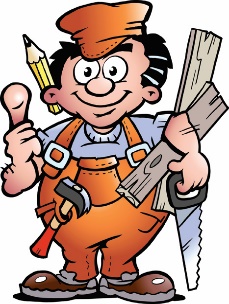 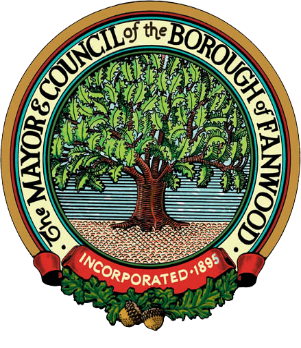 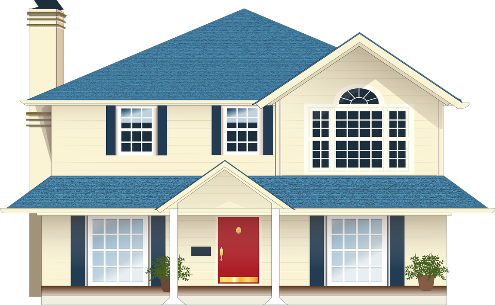 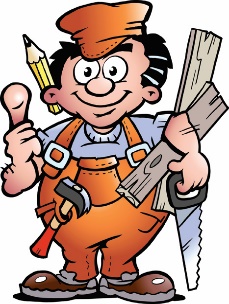 SENIOR HANDYMAN PROGRAM APPLICATION(All applications will be reviewed by the Borough for approval)This program is for seniors aged 62 and older who need assistance with minor repairs such as window and screen repair, replacement of light bulbs, light carpentry, and much more.If you are interested, please contact Courtney Agnello at (908) 322-8236 x. 123 or fill out the form below and mail back to Courtney Agnello, Borough Hall, 75 N. Martine Avenue, Fanwood, New Jersey 07023 or email cagnello@fanwoodnj.org.  ALL APPLICANTS ARE RESPONSIBLE FOR THE COST & PROVISION OF ALL MATERIALS/SUPPLIES NEEDED, UNLESS OTHERWISE AGREED UPON!All information is kept strictly confidential.NAME: __________________________________________________________ AGE:  _____________________PROPERTY ADDRESS:  ______________________________________________________________________TELEPHONE:  _____________________________ CELL PHONE:  __________________________________E-MAIL:  ___________________________________________________________________________________SCOPE OF WORK REQUESTED:  ___________________________________________________________________________________________________________________________________________________________APPLICANT SIGNATURE:  ___________________________________________DATE:  _________________	                                        APPROVAL:  	Department of Public Works: _____________________________________________________								(Signature and Date)		Name of Assigned Employee:  _____________________________________________________								      (Print Name)		Clerk’s Office:  _________________________________________________________________							            (Signature and Date)Cost of Project Projection:	Parts $___________________ Labor $___________________ Misc $___________________	TOTAL $________________COMPLETION OF FILE/WORKCompletion Date:  ____________________ Applicant Sign-Off:  ______________________________________DPW Representative Sign-Off:  _________________________________________________________________Comments:_________________________________________________________________________________________________________________________________________________________________________________________________________________________________________________________________________________________________________________________________________________________________________________________________________________________________________________________________________________________________________________________________________________________________________________________________________________________________________________________________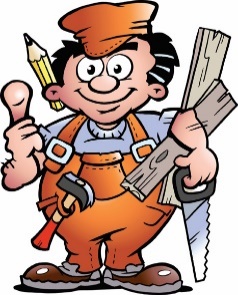 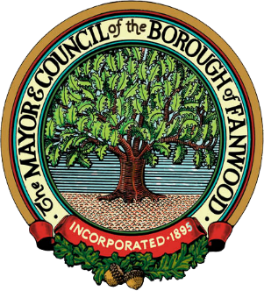 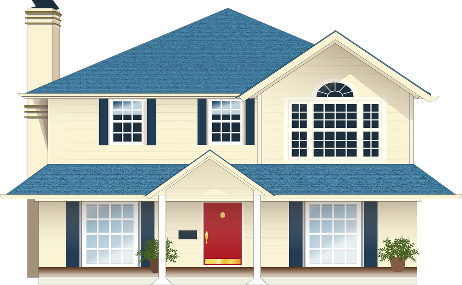 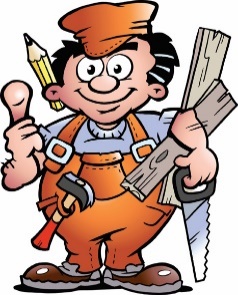 BOROUGH OF FANWOODHOLD HARMLESS AGREEMENTI, (applicant printed name)_______________________________________________, residing at (property address)____________________________________________, Fanwood, New Jersey, 07023 agree to Protect, Indemnify and Hold Harmless the Borough of Fanwood (the “Indemnifier”) from personal liability, claim, suit, loss or damage that may result from my participation in the Handyman Program.  The Borough wishes to minimize any hardship the applicant might suffer as the result of a personal liability, claim, suit, loss, or that may result from the applicant’s (Indemnitee’s) participation in the Handyman Program.  Thus, the Borough agrees to indemnify you and hold you harmless from any and all claims, suits, losses, liabilities, judgments, fines, penalties, demands or expenses that involve the Borough of Fanwood, its elected officials, employees, agents, volunteers, servants, or representatives arising out of accidents, injuries or death to persons or losses of or damage to property, or fines or penalties which may result, in whole or in part, by reason of operations involving the handyman program. ____________________________________________	___________________________Applicant’s Signature				                       Date	 __________________________________________________________________________Printed Name of Applicant_________________________________________________________Fanwood, NJ 07023 Property Address_______________________________________	__________________________________Indemnifier Signature (Borough Representative)	            Date_______________________________________Printed Name of RepresentativeBorough of Fanwood75 N. Martine AvenueFanwood, New Jersey 07023THE HANDYMAN PROGRAM PROVIDES NON-EMERGENCY AND MINOR REPAIRS HELPING SENIORS TO LIVE INDEPENDENTLY AND SAFELY IN THEIR HOMES